2017 Mercy GoalsOur merciful God provides abundantly for all our needs of body and soul.  Jesus shows mercy to us and serves  us through His Holy Word and Sacraments with the forgiveness of sins (Mark 10:45).  Please mark how you plan to show mercy and serve God in your neighbors (Matthew 25:34-40) through your offerings:  I will receive God’s gifts of Word and Sacrament to be strengthened spiritually.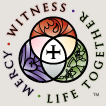  I know that all that I have is a gift from God and trust that He will provide for me.I want to support God’s work by showing mercy to Zion’s workers and others who   depend upon my charity.In response to God’s mercy I plan to give _____% of my/our weekly income as my offering, which will amount to about $ ___________ a week (please see the insert to estimate the amount of your gift).2017 Mercy GoalsOur merciful God provides abundantly for all our needs of body and soul.  Jesus shows mercy to us and serves  us through His Holy Word and Sacraments with the forgiveness of sins (Mark 10:45).  Please mark how you plan to show mercy and serve God in your neighbors (Matthew 25:34-40) through your offerings:  I will receive God’s gifts of Word and Sacrament to be strengthened spiritually. I know that all that I have is a gift from God and trust that He will provide for me.I want to support God’s work by showing mercy to Zion’s workers and others who   depend upon my charity.In response to God’s mercy I plan to give _____% of my/our weekly income as my offering, which will amount to about $ ___________ a week (please see the insert to estimate the amount of your gift).2017 Mercy GoalsOur merciful God provides abundantly for all our needs of body and soul.  Jesus shows mercy to us and serves  us through His Holy Word and Sacraments with the forgiveness of sins (Mark 10:45).  Please mark how you plan to show mercy and serve God in your neighbors (Matthew 25:34-40) through your offerings:  I will receive God’s gifts of Word and Sacrament to be strengthened spiritually. I know that all that I have is a gift from God and trust that He will provide for me.I want to support God’s work by showing mercy to Zion’s workers and others who   depend upon my charity.In response to God’s mercy I plan to give _____% of my/our weekly income as my offering, which will amount to about $ ___________ a week (please see the insert to estimate the amount of your gift).